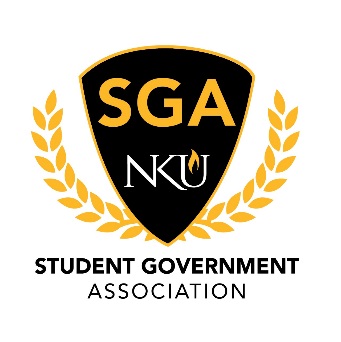 MinutesSeptember 14, 2020Call to OrderPresident Goodwin called the meeting to order at 3:35 pmRoll CallJustices Present: GarciaJustices Absent: NoneJustices Excused: MurphySenators Present: Abraham, Ampfer, Delgado, Jones, McCubbin, Miller, Nguyen, Sullivan, Turner, UhlenbrockSenators Absent: NoneSenators Excused: NoneExecutive Cabinet Present: Cleary, Cordle, Derks, Goodwin, Miller, Millward, Wilson Executive Cabinet Absent: NoneExecutive Cabinet Excused: NonePledge of AllegianceChairwoman Miller led the Pledge of AllegianceReading of MinutesSeeing no amendments to the minutes, President Goodwin entertained a motion to approve as distributed. The motion was sub-moved by Chairman Delgado and seconded by Chairman Nguyen. The motion carried.Open SessionPresident Goodwin entertained a motion to move new business to the top of the agenda. The motion was sub-moved by Chairman Delgado and seconded by Chairwoman Miller. The motion carried.Executive Board ReportsSecretary of Public Relations, Emily MillerReminder to follow SGA on social mediaOur Member of Week is Justice Garcia! Congratulations Justice Garcia! End of reportSecretary of Student Involvement, Allan MillwardSGA is partnering with NKLI for a tie-dye event on Sept 23 from 11:00 am to 1:00 pm. We will need volunteers for this event.End of reportSecretary of Administration, Stephen CordleOverview of dress code, attendance, and Zoom expectationsEnd of reportVice President, Mia DerksFaculty Senate updateEnd of reportPresident, Lauren GoodwinWelcome to all our new membersOverview of Executive Order pertaining to attendance/office hours End of reportCommittee ReportsStudent Advocacy, Ronald DelgadoWelcome everyone and all our new members!Update on the Town Hall Alcohol policy resolution updateEnd of reportUniversity Improvements, Hanson NguyenCampus Safety Walk will be held Oct. 5 with an SGA walk through on Sept. 28End of reportAcademic Excellence, Hannah MillerVictor Talks will be Oct. 20th at 6:00 pmReport from Academic Integrity WorkshopEnd of reportEx Officio ReportsChief of Staff, Jacob WilsonOffice hours are due by 3:00 pm on FridayJust because office hours are due on Friday doesn’t mean they must be done of Friday End of reportChief Justice, TJ ClearyElections have been certifiedCongratulations to all new membersEnd of reportAdvisor ReportsSarah AikmanVolunteers needed for out of area student recruitment eventWelcome new membersSuper priority registrationEnd of reportArnie SlaughterWeekly check-inUpdate on Spring semester plans for Covid-19End of reportLiaison ReportsThe NorthernerNo reportStaff CongressNo reportRHA No reportOld BusinessNoneNew BusinessSwearing in of Freshman SenatorsChief Justice Cleary led the swearing in of the new Senators from freshman electionsAppointment of new SenatorsThe appointment applicants that were recommended to the Senate each introduced themselves and answered questionsThe body went into executive session for a discussion of candidatesChairman Delgado motioned to approve the candidates as a slate by a roll call vote. Jones seconded the motion and the motion carried.Roll call vote was held and new members were approvedChief Justice Cleary swore in the newly approved members of the SenateAnnouncementsEncourage your peers to apply to SGAAdjournmentChairman Delgado motioned to adjourn, and Senator Renton seconded. The motioned carried and meeting adjourned at 4:52 pm.